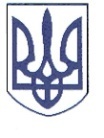 ВИКОНАВЧИЙ КОМІТЕТ РЕШЕТИЛІВСЬКОЇ СЕЛИЩНОЇ РАДИвул.Покровська,14, cмт.Решетилівка Решетилівського району Полтавської області, 38400тел/факс (05363) 21380, E-mail: reset_rada@ukr.net Код ЄДРПОУ 04382895РІШЕННЯ28 вересня 2017 року                                                                             	   № 211Про початок опалювального сезону 2017-2018 роківВідповідно до ст.40 Закону України «Про місцеве самоврядування в Україні», п.п.2 п.3  ст.16 Закону України «Про житлово-комунальні послуги», ст. 13 Закону України «Про теплопостачання», п.5 Правил надання послуг з централізованого опалення, постачання холодної та гарячої води і водовідведення, затверджених постановою Кабінету Міністрів України від 21 липня 2005 року № 630, з метою своєчасного і стабільного забезпечення населення, закладів освіти, об’єктів соціально-культурного призначення та інших підприємств, установ та організацій на території Решетилівської селищної ради тепловою енергією в осінньо-зимовий період 2017-2018 років, а також у зв’язку з прогнозованим зниженням середньодобової температури зовнішнього повітря до +8 Сº протягом трьох діб, виконавчий комітет Решетилівської селищної ради  ВИРІШИВ:1.Розпочати опалювальний сезон 2017-2018 року :1) на об’єктах закладів освіти, соціально-культурної сфери та адміністративних будівлях підприємств, установ та організацій, що знаходяться в комунальній власності громади з 15 жовтня 2017 року; 2) на об’єктах житлового фонду:  в багатоквартирних будинках та будинках приватного сектору  з індивідуальним опаленням (електричною енергією) та іншими джерелами теплопостачання з 01 жовтня 2017 року;3) достроково в разі прогнозованого зниженням середньодобової температури зовнішнього повітря до +8 Сº протягом трьох діб.2. Керівникам підприємств, установ та організацій:1) забезпечити постійний контроль за раціональним використанням газу і теплопостачанням з дотриманням температурного режиму;2) в разі підвищення середньодобової температури повітря в період опалювального сезону вище +8 Сº здійснювати обмеження роботи котелень та топкових;3) провести перед початком опалювального сезону перевірку готовності систем опалення та теплопостачання шляхом виконання пробного пуску;4) довести до споживачів інформацію про дату проведення пробного пуску не пізніше ніж за три доби до його початку.3. Оприлюднити рішення про початок опалювального сезону 2017-2018 року на офіційному сайті Решетилівської селищної ради та в друкованих засобах масової інформації.4. Контроль за виконанням цього рішення покласти на заступника селищного голови Шинкарчука Ю.С. Селищний голова					                    В.В.Кузьменко	Шкурупій О.В. 21967